The City School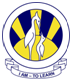 NNBCClass: 7	Subject: MathQuestion Bank for grade 7Numbers and Integers/Estimation and Approximation (numbers and decimals)Q1. 	Evaluate the following.									(-4) x 1 x (8) ÷ 2 x 4				    (-3)2 – (-4 x 3) + (1 x 42)Q2. Place the following in descending order., 33,,,Q3. Estimate the value of 56.96713 -34.23067Correct to 1 significant figure.Q4. Express 1.499 correct to2 decimal places 3 significant figuresQ5. Evaluate  - 32.5  131  2Q6. Aishah buys some exercise books for $6.05.How much change will she get from $10?How many exercise books she buy if each book costs 55 cents?Q7. Of a plot of land is garden. Of the garden is lawn.Find the fraction of the plot of land which is lawn.Q8. It is given that,  and  are equivalent fractions. Find the value of d and the value of n.Q9. A group of people were standing in line. 3/8 of the people were boys and 1/4 of the people were girls. How much of the group was made up of boys and girls? How much of the group was not boys or girls?Q 10. a)  Jane and Jerry were counting the months until their birthdays. Jane said3/4 of the year would pass before it was her birthday. Jerry said he only needed to wait 1/3 of the year. How much longer did Jane have to wait than Jerry?  Change your answer to ‘how many’ months.b) Bill ran around 2/3 of the track. Josh ran around 5/6 of the track. How much farther did Josh run than Bill?c) A box of paper clips fell on the floor. Betty picked up 2/5 of the paper clips and     Joanne picked up 3/10. How many of the paper clips did they pick up altogether?  How many were still on the floor?

d) How many sweets would be in a bag of 28 sweets after ¼ of them had been eaten?A paint mixture is made up of  red paint and  blue paint and the rest is white.What fraction of the mixture is white paint?The paint is sold in 5-litre containers. How many litres of red paint are needed for each container?How many litres of blue paint are needed for each container?Jason has 5 feet of rope. If Jason cuts the rope into ¼ foot pieces, how may pieces will he have?If  of a sum of money is $21, what is the sum of money?Rachel spends 1/4 of her pocket money on chocolates, 1/8 on pizza. At the end she had $ 40 left. How much did she have at the beginning?Q11.a) Find the 40th term in the sequence: 5; 2; -1; -4… b) The seating of a sports stadium is arranged so that the first row has 15 seats, the second row has 19 seats; the third row has 23 seats and so on. Calculate how many seats are in the twenty-fifth row. c) Which term in the sequence 1; -2; -5; …. is equal to -32?d) In each case the general term is given write down the first three terms of the sequence: 4.1 4.2 e) Write down the next three terms of the sequence: 6; 4; 0; -6; …e) Find the formula for the general term of the sequence: 6; 10; 14; 18; …Q12.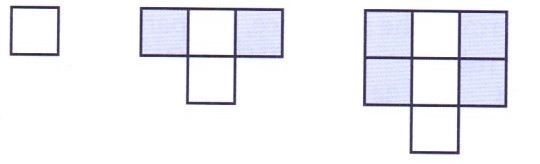 Draw the next two diagrams in the sequence.Copy and complete this table.Describe the pattern linking the number of white tiles and the number of blue tiles.Use your rule in part c) to predict the number of blue tiles in a pattern with 100 white tiles.Q13.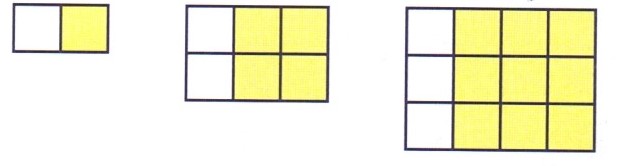 Draw the next two diagrams in the sequence.Copy and complete this table.Describe the pattern linking the number of white tiles and the number of yellow tiles.Use your rule in part c) to predict the number of yellow tiles in pattern with 100 white tiles.Q14. For each of the sequences Find the nth  term of yellow tiles Write down the next two terms of the sequenceCalculate the tenth term2    4      6    8    10144  132   120   1089    18    27    36    45Q15. How many milligrams are there in 1 tonne?a) Convert the following to the units stated in the brackets. 				0.008 m (mm) 	___________________________6.8 cm (mm) 	___________________________0.05 km (m)	___________________________175600 m (km) 	___________________________0.002 tonne (kg) 	___________________________6.6 litres (ml)	___________________________Q16. a) Work out the area of the shape given below. Give your answers correct to two decimal places. (Take  =).  								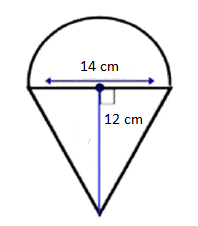 Find the area of the given shape. (Take  =).   In the given rectangle the circular portions are quadrants. Calculate the area of the shaded region. (Take  =).   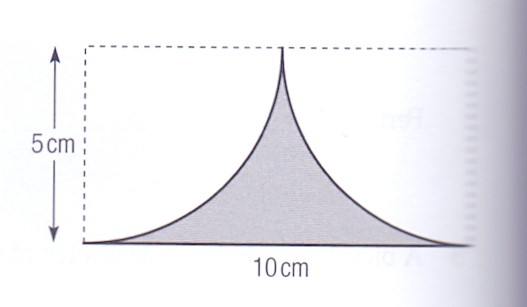 Write in the missing numbers to make each of these calculations correct. 		Calculate the value of a – b when a = ½ and b = -½Write an expression for the area of a rectangle 9 units long and (2x – 7) units wideWrite an expression for the perimeter of the rectangle in f).A square has side length (p-1) units. Write an expression for its perimeter.y= 4uv-3vFind the value of y when u= -3 and v=2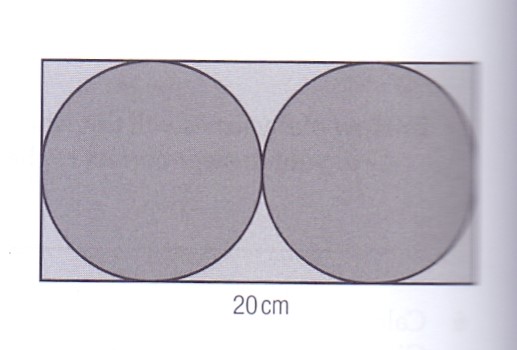 This diagram shows two circular discs inside a rectangular frame. The discs just fit inside the frame. Calculate the area of the rectangle not covered by the discs.If  =2, then x=_________Simplify - Solve:  8.3 – 3x = 2.6                                      ii)  = 5Complete the table given below:Q17. Three beakers contain 0.5 liters, 0.42 litres and 220 ml of solution.What is the total volume of the solution in millilitres?How many litres of water is needed to make the volume of solution up to 1.25 litres?Q18.Four boys share a certain amount of money. The first boy receives   of it, the second  and the third. If the boy received $ 5, how much was the sum of money shared?Number of white tiles12345Number of blue tilesNumber of white tiles12345Number of yellow tilesS.No.Column 1Column 21A= 2The total cost $T of d chairs at $p each and c tables at $Q each